CoDA Service Conference 2021Committee ReportCommittee: Date: June 12, 2021Members (list each by first name, last initial and VE):Alyse J, GeorgiaAbbey K, ArizonaBarbara L, SoCalGillian A, UKLeslie C, NorCalSalle H, SoCal
Sara J, ArizonaTeresa M, KansasTerry d, New YorkCSC has been blessed with three wonderful new members in 2020-2021. Each has jumped right into writing, editing, and taken on leadership roles within the committee and in our various projects. Completed projects:Extensive revisions, updates, and motions to CSC for endorsement: 
1. Newcomer Handbook, Second Edition, we encouraged groups to purchase this new and improved version of the original handbook. It has lots of good stuff to spur discussion in meetings, with sponsees, and reading alone.
2. Making Choices in Recovery, Positive Affirmations For Working on Our Shortcomings, Second Edition. This is revised and expanded booklet is highly recommended for members who are working Steps Six and Seven. Service pieces for the web and future inclusion in pieces of print literature:
1. Prayers were written for each of The Twelve Traditions. The prayers will be added to The Twelve Steps & Twelve Traditions Workbook in 2022. 
2. One page flyer, Codependency & Recovery – The Differences
3. The Longer Serenity Prayer.Collaborated with CoRe, to bring to CSC for endorsement:Joy in The Journey, Recover With Color.Reviewed, submitted suggested edits to author of the new booklet, The Twelve Concepts of Co-Dependents Anonymous, Alive and Well.Ongoing projects:Assigned motion, Texas VEI re: wording on coda.org of Patterns and Characteristics of Codependence and In Recovery was discussed, put aside, to be completed this year.
Growing up in Coda: Becoming Emotionally Mature is the working title for a new multi-chapter book, which builds on ideas expressed in our basic text, Codependents Anonymous, about inner child and self-parenting work in CoDA. Call for short writings of personal recovery stories about becoming more emotionally mature by working the Twelve Steps and Twelve Traditions in CoDA. Expected to be presented at CSC 2022 for endorsement.CSC continues to receive recovery stories for an ongoing project we call Story Gatherers. Three to ten pages in length, the stories are similar in scope to the stories in Co-Dependents Anonymous. Story Gatherers is book length and is expected to be presented at CSC 2022 for endorsement. We are committed to creating a new daily reader based on the program principles of CoDA. This multi-year project is in need of submissions, 366, one-page meditations, to include a quote from any piece of CoDA literature, most especially our Steps, Traditions, and Promises. Suggestions for a title are welcome, perhaps based on gratitude, joy, happiness. The Twelve Steps & Twelve Traditions Workbook will have a new writing, including an expanded Preface focusing on working the CoDA program. The Twelve Step Prayers will be added as will the new Twelve Traditions Prayers, written by CLC this year. Expected to be presented at CSC 2022. We continue to answer emails from the Fellowship and others regarding CoDA literature. We receive many inquiries as to what is “endorsed” or “approved” literature, which gives us the opportunity to educate people on how CoDA Conference endorsed literature creates unity through consistency of message and financial support of the Fellowship. We continue to “lightly edit” existing pieces of literature as they come up for reprinting.We enjoyed recreating Making Choices in Recovery so much, we are considering creating a new booklet for working Steps Eight and Nine.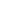 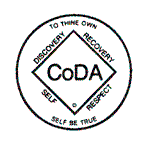 